я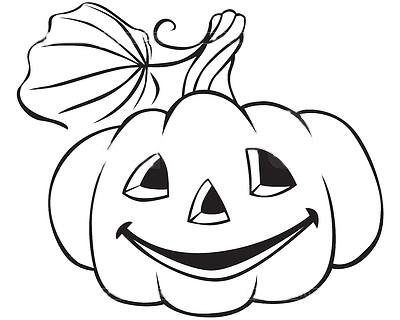           You will be                                   You will get            a director!                                   a new job!                     Somebody will buy                      You will buy         you an ice-cream!                            a new dress!       You will get                              You will treat       good news!                                  your nerves!                      